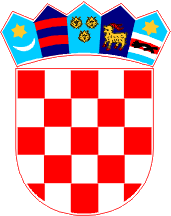 ODBOR ZA PROSVJETU, KULTURU, ZNANOST I ŠPORT   KLASA: 021-04/18-01/48   URBROJ: 2125/1-01-18-01   Gospić, 18. prosinca 2018. godineNa temelju članka 30. i 31. Poslovnika Županijske skupštine Ličko-senjske županije («Županijski glasnik» br. 11/09, 4/12, 4/13, 6/13 – pročišćeni tekst, 14/13 i 2/18), sazivam 3. sjednicu Odbora za prosvjetu, kulturu, znanost i šport, koja će se održati 27. prosinca 2018. godine (četvrtak) u Gospiću, dr. Franje Tuđmana 4 (Kabinet župana – sala za sastanke) s početkom u 10,00 sati.Za sjednicu predlažem sljedećiD n e v n i  r e dUsvajanje Zapisnika s 2. sjednice Odbora za prosvjetu, kulturu, znanost i športRazmatranje prijedloga Programa javnih potreba u tehničkoj kulturi Ličko-senjske županije u 2019. godiniRazmatranje prijedloga Odluke o načinu raspodjele sredstava namijenjenih financiranju Programa javnih potreba u sportu iz Proračuna Ličko-senjske županije za 2019. godinuRazmatranje prijedloga Odluke o načinu raspodjele sredstava namijenjenih financiranju institucionalne podrške udrugama registriranim na području Ličko-senjske županije iz Proračuna Ličko-senjske županije za 2019. godinuRazmatranje prijedloga Odluke o izmjeni Odluke o kriterijima i mjerilima za utvrđivanje bilančnim prava za financiranje minimalnog financijskog standarda javnih potreba osnovnog školstva Ličko-senjske županije u 2018. godiniRazmatranje prijedloga Odluke o izmjeni Odluke o kriterijima i mjerilima za utvrđivanje bilančnih prava za financiranje minimalnog financijskog standarda javnih potreba srednjih škola i učeničkih domova Ličko-senjske županije u 2018. godiniRaznoNAPOMENA:Dnevni red je dostavljen uz poziv s materijalima za XI. sjednicu Županijske skupštine i objavljen je na web stranici Županije (www.licko-senjska.hr).Molimo Vas da se pozivu odazovete, a svoj eventualni izostanak javite tajnici Odbora za prosvjetu, kulturu, znanost i šport K. Fajdić (tel.: 588–206, 572-436, e-mail: katarina.fajdic@licko-senjska.hr).S poštovanjem,P R E D S J E D N I K    Marijan Kustić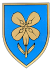 REPUBLIKA HRVATSKALIČKO-SENJSKA ŽUPANIJA